Безопасный маршрут движения организованных групп детей от СП «Детский сад Пчёлка»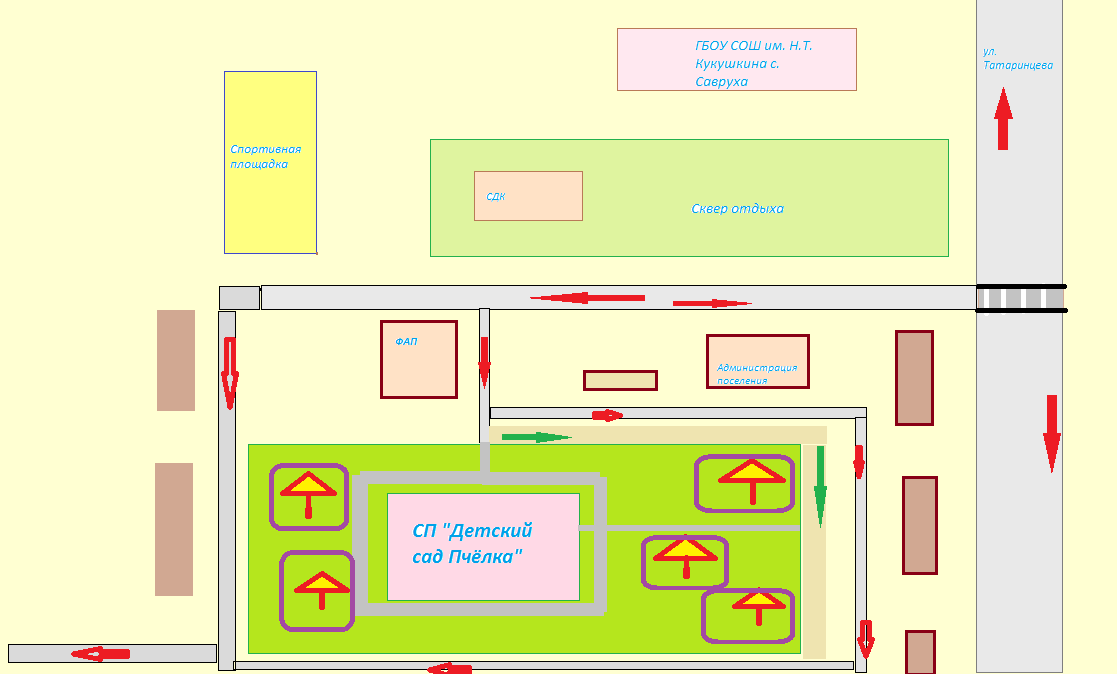 Схематические изображения:- проезжая часть - опасный маршрут движения детей - безопасный маршрут движения детей - жилая застройка - тротуары - пешеходный переход - здания